             MATEMÁTICA  Trocas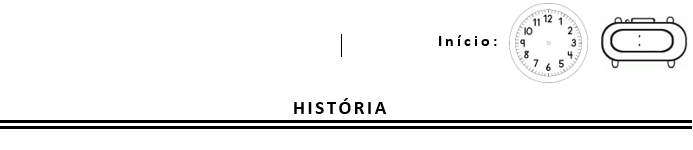 Os desenhos abaixo representam  máquinas.  Máquinas que trocam dinheiro.Tem a entrada e a saída da máquina.Você fará as máquinas funcionarem, “acionando” o comando  troca.FAÇA FUNCIONAR AS MÁQUINAS QUE TROCAM DINHEIRO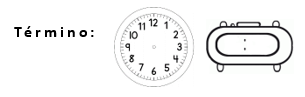 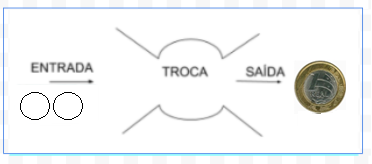 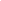 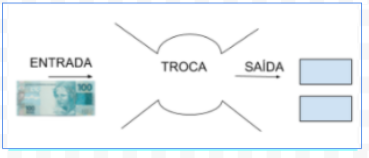 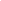 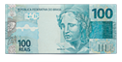 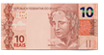 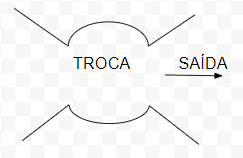 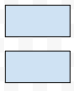 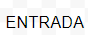 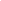 